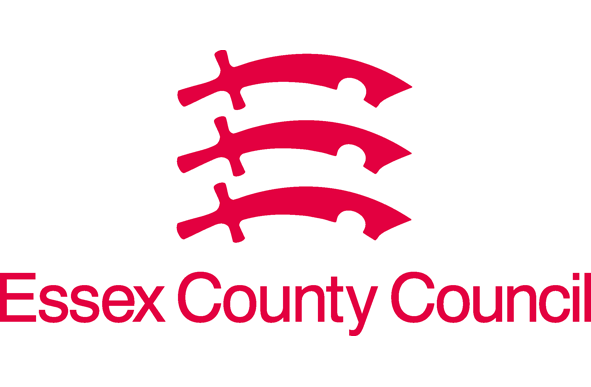 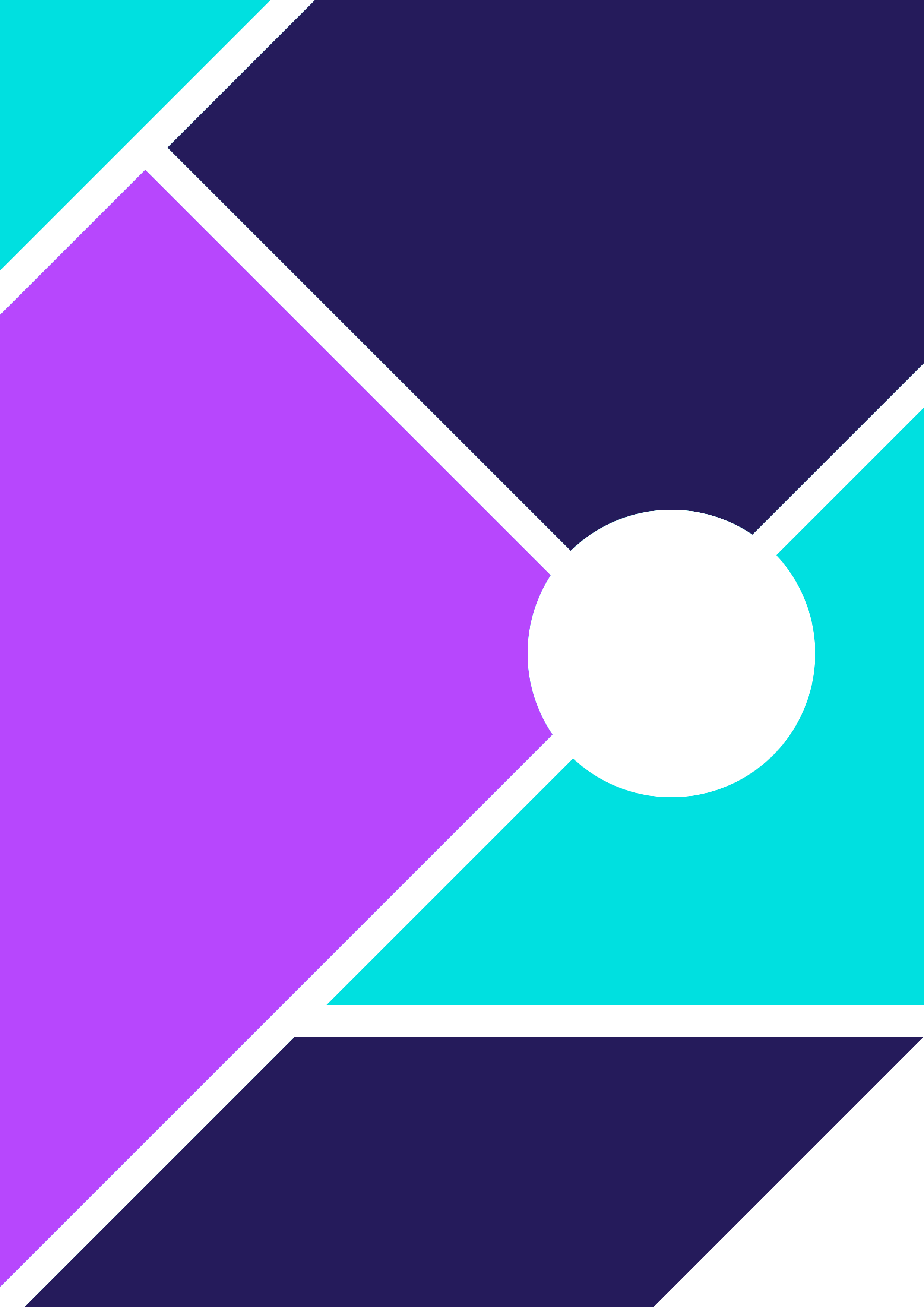 Pupil VoicePlease choose which Pupil Voice Form you wish to useEYFS Pupil ViewMy nameHas the pupil views section been completed?If the pupil has not completed this section, please say whyEYFS PUPIL VIEWThings I like doing in my Nursery/Reception areThings I don't like doing in my Nursery/Reception areIn Nursery/Reception I feelI have lots of friends to play withTell us moreTell us moreThings I am good at and the thing I can doThings I find a bit difficult areMy favourite toys areWhen I'm upset in Nursery/Reception I go and seeAt home, the things I like to do areI feel happy whenDate of the most recent interviewThe adult who helped me to complete the formFor Virtual School use only:Pupil Voice